แบบ งพ 021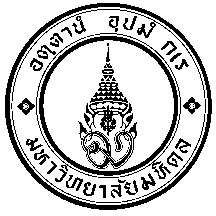 คณะกรรมการตรวจรับพัสดุ				โทร. 02 441 5000 ต่อ ............ วันที่    ...................................เรื่อง    รายงานผลการตรวจรับพัสดุ และขออนุมัติเบิกจ่ายเงินเรียน    คณบดี  	ตามที่ คณะสิ่งแวดล้อมและทรัพยากรศาสตร์ มหาวิทยาลัยมหิดล ได้มีคำสั่งที่ ……/…….... ลงวันที่ 
……………...….. แต่งตั้งข้าพเจ้าผู้มีนามข้างท้ายนี้เป็นคณะกรรมการตรวจรับพัสดุ รายการ ……………………………… …………………… โดยมี .............................................. เป็น ผู้ขาย/ผู้รับจ้าง ซึ่งมีระยะเวลาส่งมอบ ของ/งาน ภายในวันที่...................... ตามใบสัญญา ซื้อขาย/จ้าง เลขที่ C...../.........(EN) ลงวันที่ ............ จำนวนเงิน ................ บาท (...................................................) นั้น	ผู้ขาย/ผู้รับจ้าง ได้ส่งมอบ ของ/งาน ตามเอกสาร ใบส่งของ/หนังสือขอส่งมอบงาน ลงวันที่ ................ (คณะสิ่งแวดล้อมฯ ได้รับเอกสารเมื่อวันที่ ..............................) โดยคณะกรรมการตรวจรับพัสดุได้ประชุมตรวจรับพัสดุ เมื่อวันที่ ........................... ปรากฏว่า ผู้ขาย/ผู้รับจ้าง ได้ส่งมอบ ของ/งาน กรณี ถูกต้องครบถ้วน ตามที่กำหนดไว้ในสัญญาทุกประการ จึงเห็นสมควรจ่ายเงินจำนวน ....................... บาท (......................................................) ให้แก่ ผู้ขาย/ผู้รับจ้าง ต่อไปกรณี ไม่ถูกต้อง เนื่องจาก ผู้ขาย/ผู้รับจ้าง ไม่สามารถ ส่งมอบของ/ส่งมอบงาน ให้แล้วเสร็จภายในเวลาที่กำหนดไว้ในสัญญาจำนวน ........ วัน (ตั้งแต่วันที่ ................ ถึงวันที่ ................) ซึ่งมีค่าปรับเป็นเงินวันละ ............. บาท (.............................) คิดเป็นเงินค่าปรับทั้งสิ้น ............. บาท (.......................................) และเห็นสมควรจ่ายเงินจำนวน ................ บาท (...............................................) ให้แก่ ผู้ขาย/ผู้รับจ้าง ต่อไป *เลือกใช้ข้อความได้ตามความเหมาะสม*	จึงเรียนมาเพื่อโปรดทราบ ทั้งนี้เป็นไปตามระเบียบกระทรวงการคลังว่าด้วยการจัดซื้อจัดจ้างและ
การบริหารพัสดุภาครัฐ พ.ศ. 2560 ข้อ 175(ลงชื่อ)………..........................................................ประธานกรรมการ			        (..................................................................) 	   (ลงชื่อ).....................................................กรรมการ      (ลงชื่อ)....................................................กรรมการ             (...................................................)		      (..................................................)	   (ลงชื่อ).....................................................กรรมการ      (ลงชื่อ)....................................................กรรมการ             (...................................................)		      (..................................................) และเลขานุการ